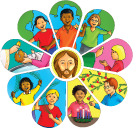 Year Six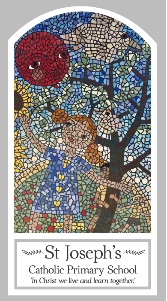 Local Church – Community Topic 4: Sources Key WordsKey WordsWordDefinitionpoetryprosehistoryinformationstoriesBibleOld TestamentgenreBig QuestionAre books enriching?My first thoughts:What will I learn?To compare their own and other people’s ideas about how books enrich our lives and take us beyond ourselves and realise these questions are difficult to answer. To make links between scripture and Christian beliefs. To give reasons for when and how Christians use the bible. To describe and show an understanding of the bible, the beliefs, ideas, feelings and experiences of the Christian and make links between them. To show understanding of how the bible shapes the lives of Christians. To engage with the question, ‘what is god like?’ or ‘what is Jesus like?’ in the light of religious teaching. To show how their own and others’ decisions are informed by beliefs and values which may be influenced by what they have read. 